Муниципальное бюджетное учреждение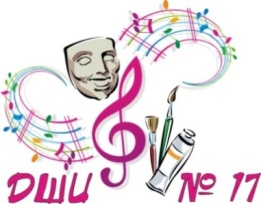 дополнительного образования «Детская школа искусств № 17»городского округа СамараОТЧЕТо работе  городского детского сводного хора «Поющие сердца» за период 2016-2017 учебного года План работы городского детского сводного хора «Поющие сердца» Перспективный план работы на 2016-2017 учебный год.Участие в  хоровом фестивале «Созвучие» (декабрь 2016 г.), Утверждение репертуара. Утверждение графика репетиций. Отчет о работе городского детского сводного хора «Поющие сердца»План репетиций городского детского сводного хора «Поющие сердца» в 2016-2017 учебном годуВ рамках работы городского детского сводного хора «Поющие сердца» был утвержден состав городского детского сводного хора в количестве 23 образовательных учреждений, в которых было задействовано 594 учеников:Из репертуара сводного хора были исполнены в 2016 -2017 ученом году следующие произведения:Так же в 2016-2017 учебном году были разучены следующие  произведения:Выступления городского детского сводного хора «Поющие сердца»30.07.2016 г. в Парке «Дружба»  с 11.00 до 15.00 был проведён Фестиваль Цветов, где принял участие коллектив детского городского сводного хора «Поющие сердца». В составе хора было 99  участников  из 12 образовательных учреждений города Самары: ДШИ № 2, 3, 6, 8, 9, 10, 11, 12, 15, 16, 17, ДМХШ № 4Количество участников, принявших участие в мероприятии:В ходе концерта были исполнены следующие произведения:1. «Большой хоровод» музыка  А.Хайта, слова Е. Жигалкина2. «Давайте сохраним» Музыка В. Серебрянникова, слова Н. Старшинова 27.01.2017 г. в ДПЦ «Кириллица» (Ново-садовая, 260)  в 13.30 была проведена репетиция, а в 15.00 ч. был проведен городской  Рождественский концерт «Волшебство Рождества», где принял участие коллектив детского городского сводного хора «Поющие сердца». В составе хора был 198 участника  из  18 образовательных учреждений города Самары: ДШИ № 1, 2, 3, 4, 6, 7, 8, 9, 10, 11, 12, 14, 15, 17, ЦДОД «Искра», ЦВР «Крылатый», Школа № 124, Лицей «Созвездие» Количество участников, принявших участие в мероприятии:В ходе концерта были исполнены следующее произведения:А. Варламов, слова О. Сазоновой «Рождество»;В. Парамонов «Растает лед»;В. Моцарт «Послушай, как звуки хрустально чисты» 20.04.2017 г. в Окружном Доме Офицеров  (ул. Шостаковича, 7) в  12.00 ч. была проведена репетиция, и в 14.00 ч. был проведен  Гала-концерт лауреатов городского фестиваля по видам искусств «Юные дарования Самары!» «Нам нужен мир!», где принял участие коллектив детского городского сводного хора «Поющие сердца». В составе хора выступило 133 участника  из  7образовательных учреждений города Самары: ДШИ № 2, 3, 5, 9, 11, 12, 17. Количество участников, принявших участие в мероприятии:В ходе концерта были исполнены следующее произведения: «Попурри», составленное Калмыковой М.В.«Жить» И. Матвиенко«Мы за любовь мы против войны» Брендон Стоун
19.05.2017  г.  в Филармонии  (ул. ул. Фрунзе, 141)  в 10.05 ч. была проведена репетиция, и в 11.00 ч. было проведено торжественное мероприятие, где принял участие коллектив детского городского сводного хора «Поющие сердца». В составе хора выступило 84 участника  из  6 образовательных учреждений города Самары: ДШИ № 1, 2, 3, 5, 7, 9Количество участников хора, принявших участие в мероприятии:В ходе концерта были исполнены следующее произведения: «Пусть всегда будет солнце» сл. Л. Ошанина24.05.2017 г. в Театре оперы и балета (ул. пл. Куйбышева, 1) в 12.00 ч. была проведена репетиция, и в 14.00 ч. было проведено торжественное мероприятие, посвящённое Дню славянской письменности и культуры, где принял участие коллектив детского городского сводного хора «Поющие сердца».  	В составе хора выступило 364 человека из  19 образовательных учреждений города Самары: ДШИ №  1, 2, 3, 4, 5, 6, 7, 8, 9, 10, 11, 12, 14, 15, 16,17, ДМХШ № 4, Школа № 124, Лицей «СозвездиеКоличество участников хора, принявших участие в мероприятии:В ходе концерта были исполнены следующее произведения: «Вместе весело шагать» В. Шаинский, сл. М. Матусовского«Катюша» М. Блантер, сл. М. Исаковского «Моя Россия» Г. Струве, сл. Н.Соловьёвой «Песня друзей» А. Гладков, сл. Ю. Энтина «Славься»  М. Глинка, сл. С. Городницкого 26.06.2017 г. в Театре оперы и балета (ул. пл. Куйбышева, 1) в 14.00 ч. была проведена репетиция, и в 15.00 ч. была проведена торжественная церемония вручения медалей «За особые успехи в учении», где принял участие коллектив детского городского сводного хора «Поющие сердца».  	В составе хора выступило 182 человека из  16 образовательных учреждений города Самары: ДШИ №  1, 2, 3, 4, 6, 7, 8, 9, 10, 11, 12, 14, 15, 16,17, ДМХШ № 4Количество участников хора, принявших участие в мероприятии:В ходе концерта было исполнено следующее произведение: Государственный гимн Российской ФедерацииПри проведении вышеперечисленных мероприятий были приняты меры по сохранности жизни и здоровья детей. Проанализировав деятельность городского детского сводного хора «Поющие сердца»  за 2016-2017 учебный год, можно сделать вывод, что в целом, поставленные задачи были выполнены,  все запланированные мероприятия проведены на высоком уровне. Директор ДШИ №17                                                              И.А. Балашова№ п/пСрокиМесто проведенияОтветственный14.03.2017 г.11.30 – Школа № 16113.30 – ЦВР «Крылатый»15.30 – Школа № 25Балашова И.А. Рыбалкина И.В.Кочерова Н.К.Горюнов Н.А.21.04.2017 г.11.30 – Школа № 16113.30 – ЦВР «Крылатый»15.30 – Школа № 25Балашова И.А. Рыбалкина И.В.Кочерова Н.К.Горюнов Н.А.№УчреждениеКол-во РуководительТелефонПочта ДШИ № 120Калмыкова Марина Владимировна8-929-706-23-04marisha_samara@mail.ru ДШИ № 212Яковлева Елена Михайловна8-927-206-84-70ДШИ № 334Щербакова Светлана ВладимировнаМухамедова Лилия ТалгатовнаГандина Татьяна НиколаевнаПопович В.И.Курочкина Н.Е.8-927-700-18-258-927-714-35-518-917-167-02-62swetasher1977@yandex.rumalikal702@yandex.ru ДШИ № 425Лакомская Ольга Викторовна8-937-985-89-68olga.lack@yandex.ru ДШИ № 512Воронина Ольга Владимировна8-927-717-23-67ol.vl.voronina@gmail.comДШИ № 620Шмакова Светлана Викторовна 8-927-767-87-00ДШИ № 720Лебедева Инна Владимировна8-917-165-68-72ДШИ № 832Пирогова Марина АнатольевнаБогомолова  Мария  Николаевна8-927-607-30-898-961-380-58-00ДШИ № 918 Саветникова Ирина Петровна8-902-372-87-34zajka888@mail.ru ДШИ № 1015Зайдуллина Лилия Павловна8-987-906-35-88obitel20@mail.ruДШИ № 1120Косова Ольга Михайловна8-927-734-26-90ДШИ № 1244Агапова Ольга ПетровнаВеснина Светлана Анатольевна8-917-946-18-968-927-202-93-94ДШИ № 1412Князева Ирина Геннадьевна8-927-205-63-95ДШИ № 1518Кулик Юлия Евгеньевна,Трошкова Саветлана Евгеньевна8 927 601 52 418 963 915 41 39kylik-julia74@mail.ruДШИ № 1612Мамонова Ольга Витальевна8-927-736-82-31akkord16@gmail.com ДШИ № 1790Рыбалкина Ирина ВикторовнаШеманаева Наталия ВладимировнаРябинина Ольга Павловна8-927-205-39-308-902-295-41-908-927-695-56-95ДМХШ № 420Калина Ольга Анатольевна8-917-165-58-66Школа №12421Воронина Ольга Владимировна8-927-717-23-67Школа №16821Попова Людмила Ивановна8-917-944-83-31Школа № 6530Фитюнина Марина Александровна8-927-203-09-12Лицей «Созвездие»15Дворникова Ольга  Михайловна8-927-748-76-18olg-dvornikova@yandex.ruЦВР «Крылатый»17Цаплина Нина Ивановна8-937-649-49-50ЦДЮТ «Мечта» 12Якунина Татьяна Константиновна 8-909-323-41-61ЦДОД «Искра»54Шнейдер Александра Геннадьевна8-927-002-69-33aleksandra_schneider@icloud.com ИТОГОИТОГО594«Большой хоровод». Б. Савельев, слова Е. Жигалкиной и А. Хайта «Давайте сохраним» В. Серебренников, сл. Н. Старшинова «Рождество» А. Варламов, слова О. Сазоновой «Пусть всегда будет солнце» А. Островский, слова Л. Ошанина «Катюша»  Музыка М. Блантера, слова М. Исаковского«Славься»  М. Глинка, пер. Г. Беззубова«Послушай, как звуки хрустально чисты» В. Моцарт, сл. А. Лейкиной «Вместе весело шагать» Шаинский, сл. М. Матусовского«Песня друзей» Г. Гладкова, сл. Ю. Энтина «Когда растает лёд» В. Парамонов«Жить» И. Матвиенко«Мы за любовь мы против войны» Брендон Стоун«Попурри» составитель Калмыкова М.В.№п/пПРОИЗВЕДЕНИЕ «Звезда России» Ю.Таран«Пусть всегда будет солнце» А. Островский, слова Л. Ошанина«Герои спорта» А.Пахмутова, Н.Добронравов«Стадион моей мечты» А.Пахмутова, Н.Добронравов«Славься»  М. Глинка, пер. Г. Беззубова«Послушай, как звуки хрустально чисты» В. Моцарт, сл. А. Лейкиной «Вместе весело шагать» Шаинский, сл. М. Матусовского«Песня друзей» Г. Гладкова, сл. Ю. Энтина «Когда растает лёд» В. Парамонов«Жить» И. Матвиенко«Мы за любовь мы против войны» Брендон Стоун«Попурри» составитель Калмыкова М.В.ДШИ № 2 - 5 человекДШИ № 9 – 7 человекДШИ № 15 - 6 человекДШИ № 3- 8 человекДШИ № 10 - 8 человекДШИ № 16 – 5 человекДШИ № 6 – 10 человекДШИ № 11 - 10 человекДШИ № 17 – 8 человекДШИ № 8- 8 человекДШИ № 12 - 15 человекДМХШ № 4- 9 человек.ДШИ № 1 - 11 человекДШИ № 8 - 12 человекДШИ № 15 -  10 чел.ДШИ № 2- 7 человекДШИ № 9 - 10 человекДШИ  № 17 – 8 человекДШИ № 3- 20 человекДШИ № 10 - 10 человекЦДОД «Искра» - 10 челДШИ № 4 – 23 человекДШИ № 11 – 10 чел.Лицей «Созвездие» - 10 чел.ДШИ № 6 - 10 человекДШИ № 12 - 12 человекЦВР «Крылатый» - 5 чел.ДШИ № 7 - 10 человекДШИ № 14 – 10 чел.Школа № 124 – 10 чел.ДШИ № 2- 11 человекДШИ № 9 – 21 человекДШИ №  17 – 18 чел.ДШИ № 3- 23 человекДШИ № 11- 19 человекаДШИ №  5 – 22 человекДШИ № 12- 19 человекДШИ № 1-  14 человекДШИ № 3 – 15 человекДШИ № 7 - 15 человекДШИ № 2- 10 человекДШИ №  5 – 18 человекДШИ № 9 – 12 человек.ДШИ №  1 – 19 человекДШИ № 8 – 9 человекДШИ № 16 – 14 человекДШИ № 2 – 11 человекДШИ № 9 – 17 человекДШИ № 17 – 70 человекДШИ № 3 – 13 человекДШИ № 10 – 12 человекДМХШ № 4 – 19 чел.ДШИ № 4 – 25 человекДШИ № 11 – 16 человекШкола № 124 – 10 чел.ДШИ № 5 – 8 человекДШИ № 12 – 36 человекЛицей «Созвездие – 14ч.ДШИ № 6 – 25 человекДШИ № 14 – 12 человекДШИ № 7 – 19 человекДШИ № 15 – 15 человекДШИ №  1 – 11 человекДШИ № 9 –   12 человекДШИ № 17 – 15 человекДШИ № 2 – 12 человекДШИ № 10 – 12 человекДМХШ № 4 – 11 челДШИ № 3 – 13 человекДШИ № 11 – 13 человекДШИ № 4 – 11 человекДШИ № 12 – 12 человекДШИ № 6 – 13 человекДШИ № 14 – 13 человекДШИ № 7 – 14 человекДШИ № 15 – 6 человекДШИ № 8 – 12 человекДШИ № 16 – 12 человек